Jelölés:	Kérjük, hogy használj golyóstollat, vagy vastag hegyű tollat, mert a kérdőívet elektronikusan fogjuk feldolgozni. 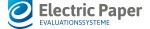 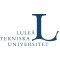 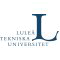 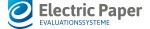 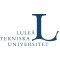 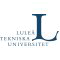 Javítás:	Kérjük, hogy kövesd a mellékelt mintát, a legjobb olvashatóság érdekében.   1. A rész: Általános kérdések	Válaszaid értékesek számunkraEz a felmérés egy átfogó európai projekt része, melynek címe "ENGIE – Encouraging Girls to Study Geosciences and Engineering”, azaz „Bíztassuk a lányokat földtudományi és mérnöki tanulmányok folytatására”. A projektet az Európai Innovációs és Technológiai Intézet Ásványi Nyersanyagok Közössége támogatja. Célja a 13–18 éves lányok érdeklődésének felkeltése a földtudományok és a hozzájuk kapcsolódó mérnöki területek iránt, ezzel segítve a nemek közötti egyensúly létrehozását e szakterületeken. A projekt 2020 januárjában kezdődött és három éven keresztül tart.Ez a mostani felmérés a projekt kezdetekor fennálló állapot megismerését és elemzését segíti. Célja, hogy feltérképezze a fiatalok jártasságát és érdeklődését a földtudományok területén. A felmérést 2020 februárjában, 21 országban végezzük el, felsőbb éves középiskolások körében. A munkát egy, a svédországi Luleå Műszaki Egyetemen (LTU-n) működő kutatócsoport irányítja. Az LTU egyike az ENGIE projekt partnerszervezeteinek.A felmérésben való részvétel önkéntes, együttműködésedet nagyra értékeljükA felmérés anonim: úgy lett összeállítva, hogy névtelenségedet meg tudd őrizni. Nem tartalmaz személyes információkat, a személyazonosságodra vonatkozó kérdések (pl. név, személyi szám) hiányoznak belőle, így az LTU nem fogja tudni beazonosítani a felmérésben résztvevő személyeket. A kitöltött kérdőíveket csak az LTU látja, az összefoglaló értékelést (nyers adatokat) az LTU kezeli.Mi történik a válaszaitokkal?A válaszokat nem, nemzetiség és más statisztikai szempontok szerinti csoportosítást követően az LTU elemzi. Az így nyert adatok az ENGIE projekt kezdetekor fennálló állapot megismeréséhez járulnak hozzá. Az adatokat az LTU a továbbiakban a társadalmi nemekkel (gender), munkával és szervezetekkel kapcsolatos kutatásokban is felhasználhatja. A kutatási eredményeket tudományos szakfolyóiratokban publikálja, és/vagy nemzetközi konferenciákon teszi közzé.Azzal, hogy részt veszel ebben a felmérésben, hozzájárulsz ahhoz, hogy válaszaid az ENGIE projektben és az LTU-n folyó kutatásokban felhasználásra kerüljenek. A felmérés kitöltését menet közben bármikor abbahagyhatod, illetve dönthetsz úgy is, hogy válaszaidat mégsem továbbítod.Előre is köszönjük, hogy időt fordítasz a kérdések megválaszolására.Szívélyes üdvözlettel,Kristina Johansson PhDLuleå Műszaki Egyetem1.3	LakóhelyedBulgária	HorvátországÉsztország	FinnországNémetország	GörögországOlaszország	HollandiaPortugália	RomániaSzlovénia	SpanyolországEgyesült Királyság	UkrajnaCsehország FranciaországMagyarország Lengyelország Szerbia Törökország Svédország   1. A rész: Általános kérdések [folytatás] 	1.5	Tervezed-e a tanulmányaidat főiskolán, vagy egyetemen folytatni?Valószínűleg igen	Valószínűleg nem (Ha ezt választottad, ugorj a B részre!)1.7	Indokold az 1.6 kérdésre adott válaszodat! Jelöld az alábbiak közül, melyik tükrözi legjobban a motivációdat!Azt hiszem, ez egy olyan terület, ahol sikeres lehetnék.Ez a terület érdekli a barátaimat.Úgy vélem, ez egy olyan terület, ahol fényes karrier vár rám.Szüleim/gondviselőimbiztatnak e terület választására.   2. B rész: Földtudományi ismereteid felmérése 	2.1	Jól ismered-e a földtudományokat?Igen	Nem2.3	Ismersz bárkit, aki földtudományi szakemberként dolgozik?Igen	Nem   3. C rész: Érdeklődésed a földtudományok iránt 	Tény: A földtudományok a Föld tanulmányozásával foglalkoznak. Ide tartoznak az óceánok, a légkör, a folyók és tavak, jégtakarók és gleccserek, talajok, a felszín egésze, a kőzetekből álló belső rész, és a fémtartalmú földmag.Eszedbe jutott már, hogy földtudományi szakmában/szakemberként dolgozzál?Igen, komolyan gondolkodom rajta	Nem, nem gondolkodom rajtaHa a 3.1 kérdésre igennel válaszoltál, jelöld az alábbiak közül, melyik tükrözi legjobban a motivációdat!Úgy gondolom, ezen a területen sikeres lehetek.Ez a terület érdekli a barátaimat.Úgy gondolom, ezen a területen tudnék karriert építeni.Más (írd le a véleményedet az alábbi szövegdobozba!)Szüleim/gondviselőimbiztatnak e terület választására.EvaSysENGIE kérdőív a középiskolás diákok földtudományok iránti érdeklődésének felmérésére1.1Születési éved200820072006200520042003200220012000EvaSysENGIE kérdőív a középiskolás diákok földtudományok iránti érdeklődésének felmérésére